Adventní sobota s beuronským uměním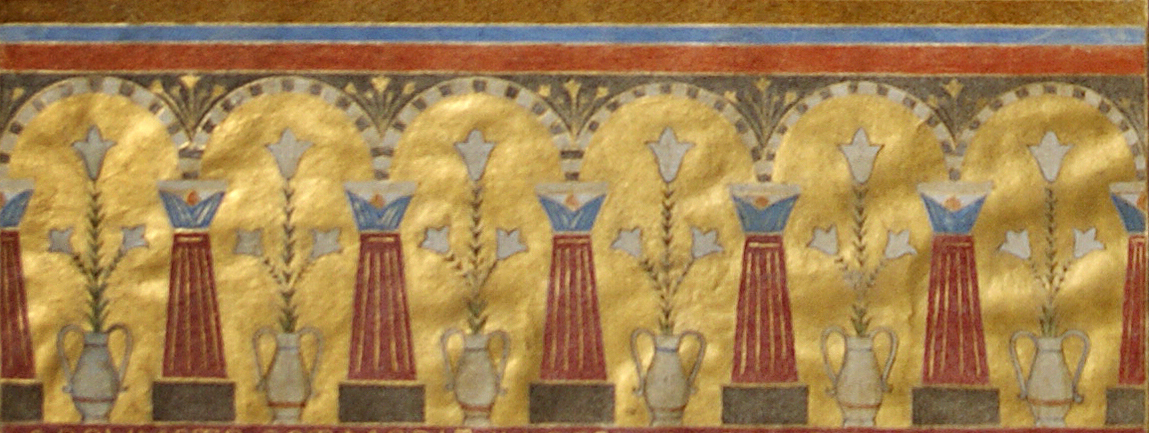 Nadační fond MALAKIM www.malakim.czsrdečně zve dne 15. prosince 2018na prohlídku kostela Zvěstování Panně Marii při klášteře sv. Gabriela, Praha 5-Smíchov, Holečkova 10.Program:14.30   komentovaná prohlídka kostela a chodby spojující sakristii s chórem sester15.30   vztah beuronského umění k Egyptu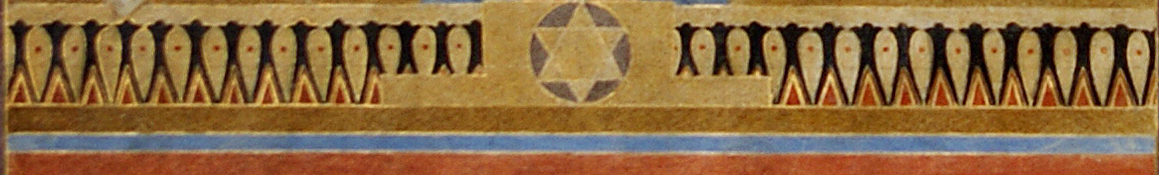 Beuronský dekor, autorky benediktinky z ateliéru sv. Lukáše v klášteře sv. Gabriela Autobus 176, zastávka Holečkova. Parkování je možné přímo před kostelem.